Ludwig LiuEnglish 3773 – Final ProjectProf. Gold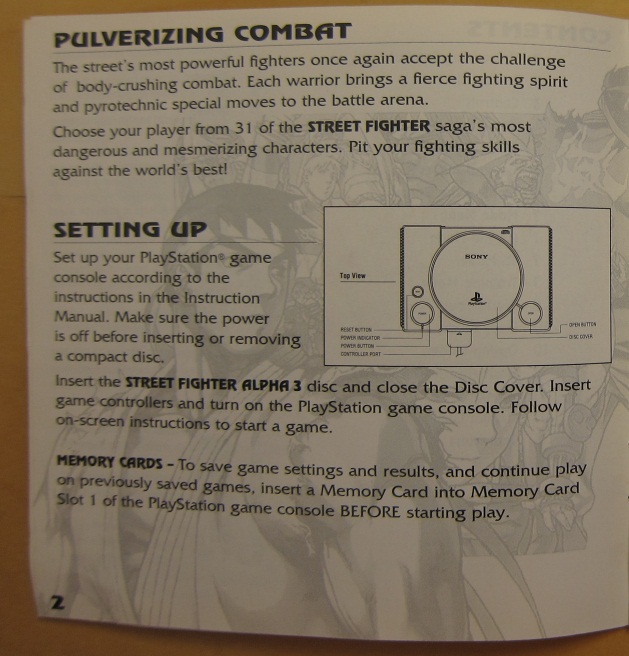 Introduction - Pulverizing CombatThe game Street Fighter Alpha 3 is a fighting game where you can choose up to 31 different characters and with these characters you battle out with your computer opponent to reach for the title of the ultimate street fighter! Your goal in the battle stage is to use your characters variety of attacks and special moves in order to deplete your opponent’s vitality bar. Although looking from the outside, the game seems very simple; attack and drain your opponent’s life bar. Street Fighter Alpha 3 is much more sophisticated than you think! There is attacking, blocking, combos (where one attack chains to another attack), baiting (where one baits their opponent to attack so you may counter attack), pressuring (where one player attack as much as possible without stopping) and footsie’s or as known as spacing (real estate on the battle area is crucial because you don’t want to get cornered). So it is vital that you must come up with your strategy to defeat your opponent!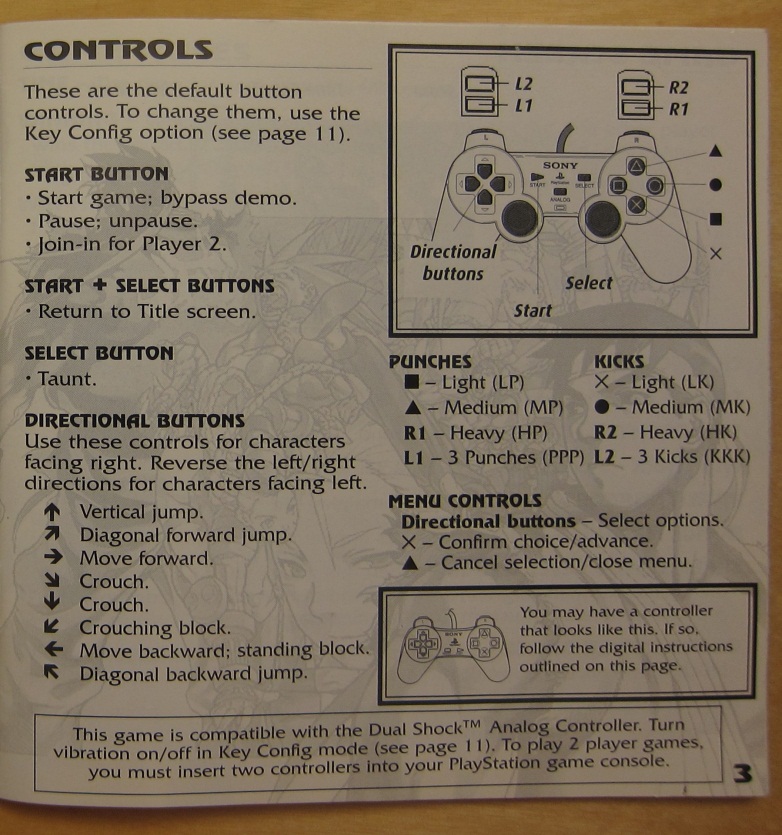 Basic ControlsPunches = Square – Light Punch, Triangle – Medium Punch, R1 – Heavy PunchKicks = X – Light Kick, Circle – Medium Kick, R2 – Heavy Kick3 Punch (all) = L13 Kicks (all) = L2Directional Buttons = Up, Down, Left, Right Start = Pause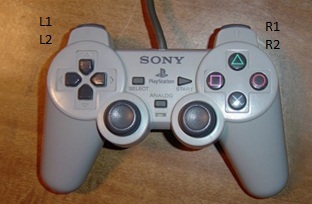 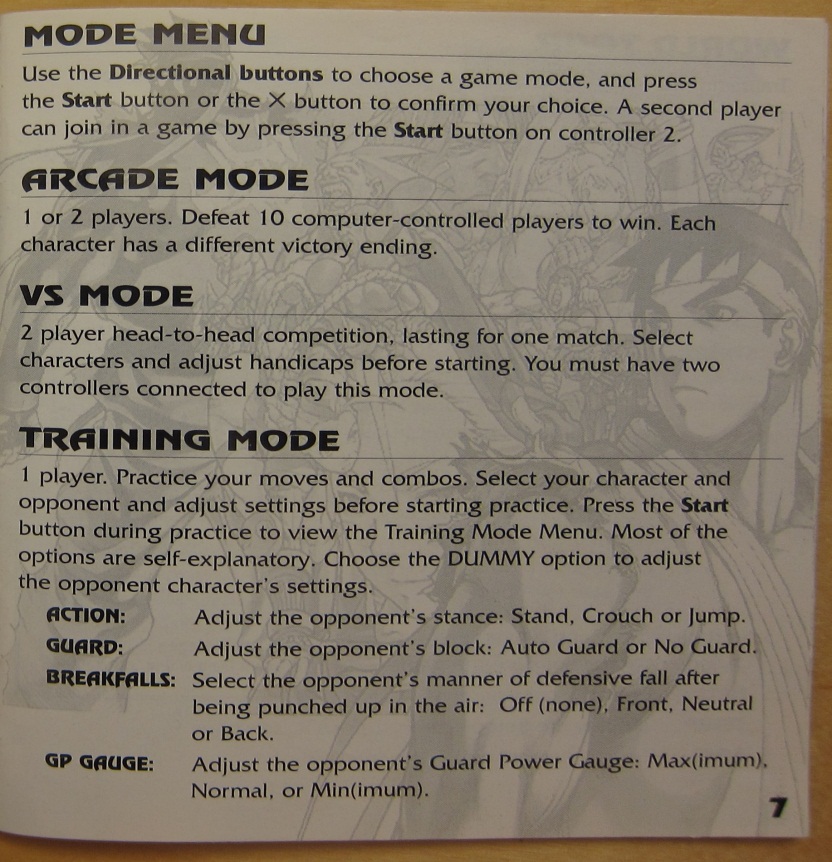 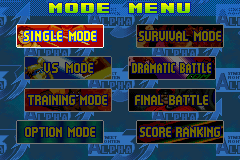 Game ModesArcade Mode = Player challenges against the CPUVS (Versus) Mode = Two player mode3Training = Payer can practice against a dummy CPUSurvival Mode = Challenge against endless CPU battleDramatic Mode = Two human player against CPUFinal Battle = Pits the player against the boss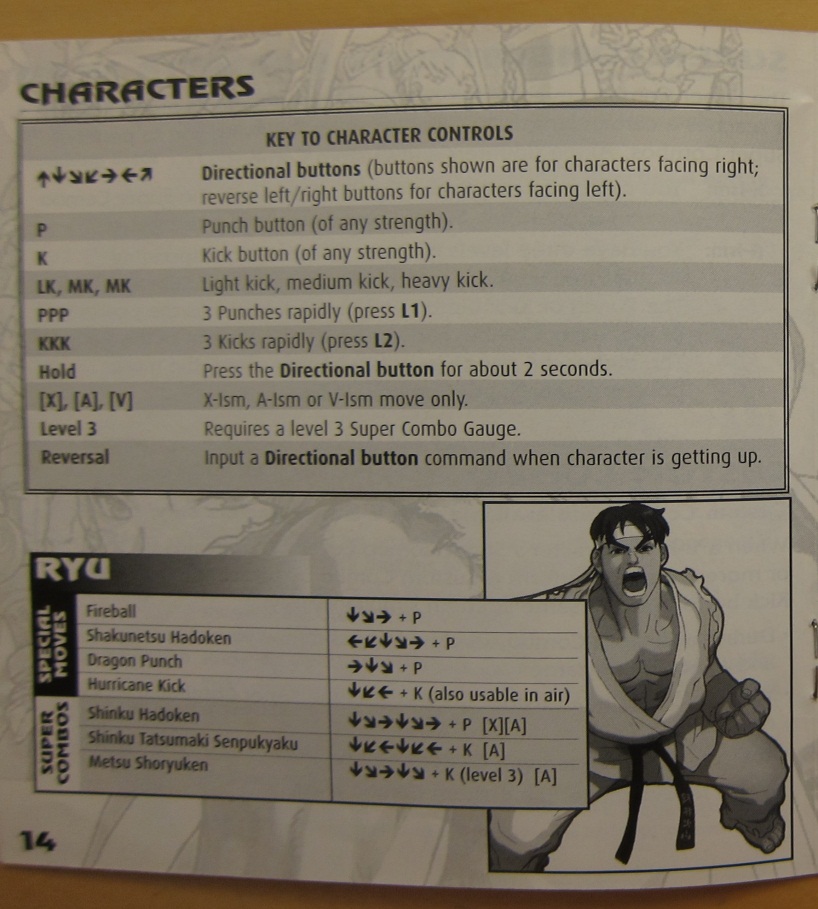 Character Controls (Ryu)Special MovesFireball = Down, Down Forward, Forward + PunchShakunetsu Hadoken = Back, Down Back, Down, Down Forward, Forward + PunchDragon Punch = Forward, Down, Down Forward + PunchHurricane Kick = Down, Down Back, Back + KickSuper ComboShinku Hadoken = Down. Down Forward, Forward, Down, Down Forward, Forward + PShinku Tatsumaki Sen. = Down, Down Back, Back, Down, Down Back, Back + KMetsu Shoryuken = Down, Down Forward, Forward, Down, Down Forward + KAwesome Tip!You don’t need to press all the motion of the directional buttons in order for an attack to be applied. So basically by pressing Down and then Forward does essentially the same thing as with the Down, Down Forward and Forward. For example, Fireball isDown, Down Forward, Forward + Punch changed to Down, Forward + Punch essentially the same so it’s a shortcut. Try it out!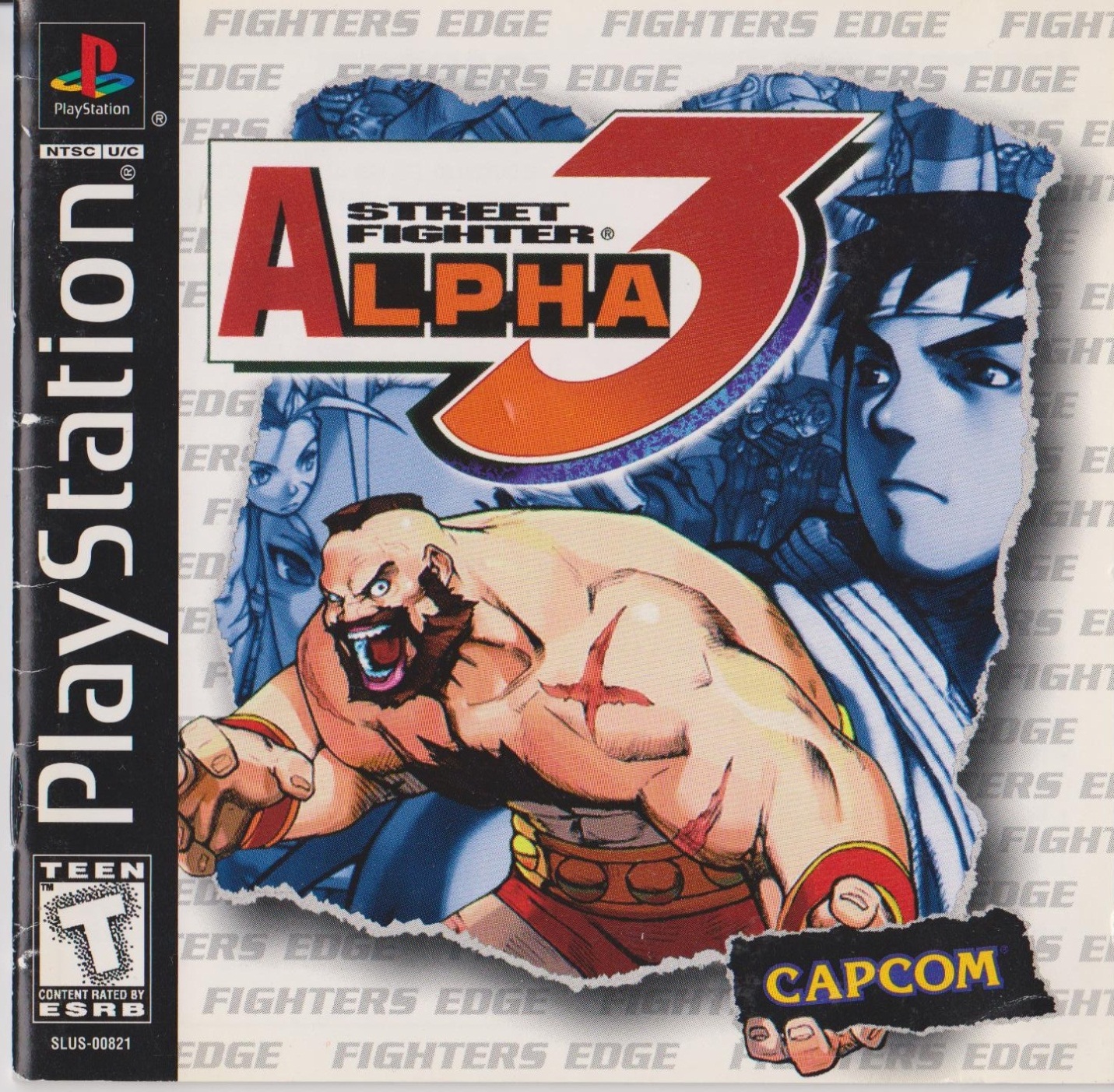 